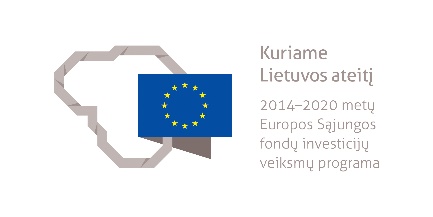 MAISTO (MĖSOS APDOROJIMO IR PERDIRBIMO) PRAMONĖS DARBUOTOJO MODULINĖ PROFESINIO MOKYMO PROGRAMA______________________(Programos pavadinimas)Programos valstybinis kodas ir apimtis mokymosi kreditais:T32072107 – programa, skirta tęstiniam profesiniam mokymui, 20 mokymosi kreditųKvalifikacijos pavadinimas – maisto pramonės darbuotojasKvalifikacijos lygis pagal Lietuvos kvalifikacijų sandarą (LTKS) – IIIMinimalus reikalaujamas išsilavinimas kvalifikacijai įgyti:T32072107 – pagrindinis išsilavinimasReikalavimai profesinei patirčiai (jei taikomi) – nėraPrograma parengta įgyvendinant iš Europos Sąjungos struktūrinių fondų lėšų bendrai finansuojamą projektą „Lietuvos kvalifikacijų sistemos plėtra (I etapas)“ (projekto Nr. 09.4.1-ESFA-V-734-01-0001).1. PROGRAMOS APIBŪDINIMAS	Programos paskirtis. Maisto (mėsos apdorojimo ir perdirbimo) pramonės darbuotojo modulinė profesinio mokymo programa skirta kvalifikuotam maisto pramonės darbuotojui parengti, kuris gebėtų apdoroti, perdirbti ir gaminti mėsos pusgaminius ir gaminius.Būsimo darbo specifika. Asmuo, įgijęs maisto pramonės darbuotojo kvalifikaciją, galės dirbti maisto pramonės gamybos ir perdirbimo įmonėse.Darbas reikalauja fizinės ištvermės, darbo metu privaloma dėvėti specialiuosius darbo drabužius.Maisto pramonės darbuotojo darbo priemonės yra mechaniniai ir automatiniai maisto gamybos technologiniai įrenginiai ir įrankiai, technologiniai aprašymai, valymo ir dezinfekavimo priemonės.2. PROGRAMOS PARAMETRAI* Šie moduliai vykdant tęstinį profesinį mokymą neįgyvendinami, o darbuotojų saugos ir sveikatos bei saugaus elgesio ekstremaliose situacijose mokymas integruojamas į kvalifikaciją sudarančioms kompetencijoms įgyti skirtus modulius.3. REKOMENDUOJAMA MODULIŲ SEKA* Šie moduliai vykdant tęstinį profesinį mokymą neįgyvendinami, o darbuotojų saugos ir sveikatos bei saugaus elgesio ekstremaliose situacijose mokymas integruojamas į kvalifikaciją sudarančioms kompetencijoms įgyti skirtus modulius.4. REKOMENDACIJOS DĖL PROFESINEI VEIKLAI REIKALINGŲ BENDRŲJŲ KOMPETENCIJŲ UGDYMO5. PROGRAMOS STRUKTŪRA, VYKDANT PIRMINĮ IR TĘSTINĮ PROFESINĮ MOKYMĄPastabosVykdant tęstinį profesinį mokymą asmens ankstesnio mokymosi pasiekimai įskaitomi švietimo ir mokslo ministro nustatyta tvarka.Tęstinio profesinio mokymo programos modulius gali vesti mokytojai, įgiję andragogikos žinių ir turintys tai pagrindžiantį dokumentą arba turintys neformaliojo suaugusiųjų švietimo patirties.Saugaus elgesio ekstremaliose situacijose modulį vedantis mokytojas turi būti baigęs civilinės saugos mokymus pagal Priešgaisrinės apsaugos ir gelbėjimo departamento direktoriaus patvirtintą mokymo programą ir turėti tai pagrindžiantį dokumentą.Tęstinio profesinio mokymo programose darbuotojų saugos ir sveikatos mokymas integruojamas į kvalifikaciją sudarančioms kompetencijoms įgyti skirtus modulius. Darbuotojų saugos ir sveikatos mokoma pagal Mokinių, besimokančių pagal pagrindinio profesinio mokymo programas, darbuotojų saugos ir sveikatos programos aprašą, patvirtintą Lietuvos Respublikos švietimo ir mokslo ministro 2005 m. rugsėjo 28 d. įsakymu Nr. ISAK-1953 „Dėl Mokinių, besimokančių pagal pagrindinio profesinio mokymo programas, darbuotojų saugos ir sveikatos programos aprašo patvirtinimo“. Darbuotojų saugos ir sveikatos mokymą vedantis mokytojas turi būti baigęs darbuotojų saugos ir sveikatos mokymus ir turėti tai pagrindžiantį dokumentą.Tęstinio profesinio mokymo programose saugaus elgesio ekstremaliose situacijose mokymas integruojamas pagal poreikį į kvalifikaciją sudarančioms kompetencijoms įgyti skirtus modulius.6. PROGRAMOS MODULIŲ APRAŠAI6.1. ĮVADINIS MODULISNėra6.2. KVALIFIKACIJĄ SUDARANČIOMS KOMPETENCIJOMS ĮGYTI SKIRTI MODULIAI6.2.1. Privalomieji moduliaiModulio pavadinimas – „Mėsos apdorojimas ir perdirbimas“6.3. PASIRENKAMIEJI MODULIAINėra6.4. BAIGIAMASIS MODULISModulio pavadinimas – „Įvadas į darbo rinką“ Valstybinis kodasModulio pavadinimasLTKS lygisApimtis mokymosi kreditaisKompetencijosKompetencijų pasiekimą iliustruojantys mokymosi rezultataiĮvadinis modulis*Įvadinis modulis*Įvadinis modulis*Įvadinis modulis*Įvadinis modulis*Įvadinis modulis*Bendrieji moduliai*Bendrieji moduliai*Bendrieji moduliai*Bendrieji moduliai*Bendrieji moduliai*Bendrieji moduliai*Kvalifikaciją sudarančioms kompetencijoms įgyti skirti moduliai (iš viso 15 mokymosi kreditų)Kvalifikaciją sudarančioms kompetencijoms įgyti skirti moduliai (iš viso 15 mokymosi kreditų)Kvalifikaciją sudarančioms kompetencijoms įgyti skirti moduliai (iš viso 15 mokymosi kreditų)Kvalifikaciją sudarančioms kompetencijoms įgyti skirti moduliai (iš viso 15 mokymosi kreditų)Kvalifikaciją sudarančioms kompetencijoms įgyti skirti moduliai (iš viso 15 mokymosi kreditų)Kvalifikaciją sudarančioms kompetencijoms įgyti skirti moduliai (iš viso 15 mokymosi kreditų)Privalomieji (iš viso 15 mokymosi kreditų)Privalomieji (iš viso 15 mokymosi kreditų)Privalomieji (iš viso 15 mokymosi kreditų)Privalomieji (iš viso 15 mokymosi kreditų)Privalomieji (iš viso 15 mokymosi kreditų)Privalomieji (iš viso 15 mokymosi kreditų)307210005Mėsos apdorojimas ir perdirbimasIII15Paruošti darbo vietą mėsos apdorojimui ir perdirbimui.Paruošti darbo vietą, technologinius įrenginius, įrankius ir inventorių mėsai apdoroti, perdirbti, fasuoti, pakuoti ir ženklinti.Saugiai naudoti technologinius įrenginius, įrankius ir inventorių, skirtus mėsai apdoroti, perdirbti, fasuoti, pakuoti ir ženklinti.Tvarkyti darbo vietą, įrangą ir inventorių pagal rizikos veiksnių analizės ir svarbių valdymo taškų (RVASVT) sistemos reikalavimus.Tvarkyti susidariusias atliekas pagal nustatytus reikalavimus.307210005Mėsos apdorojimas ir perdirbimasIII15Išpjaustyti skerdenas.Apibūdinti naminių gyvulių ir paukščių anatomiją.Paaiškinti šviežios mėsos ir paukštienos kokybės reikalavimus.Apdoroti mėsą šalčiu.Atlikti pirminį galvijų, kiaulių skerdenų ir paukščių skerdenėlių sudalijimą.Atlikti paukštienos, galvijų, kiaulių skerdenų dalių išpjaustymo, išgyslinimo, rūšiavimo technologines operacijas.Paruošti šviežią mėsą realizuoti.307210005Mėsos apdorojimas ir perdirbimasIII15Gaminti mėsos pusgaminius ir gaminius.Apibūdinti mėsos gaminius, mėsos pusgaminiams ir gaminiams gaminti naudojamas žaliavas ir medžiagas.Paaiškinti mėsos pusgaminių ir gaminių kokybės reikalavimus.Paruošti žaliavas ir pagalbines medžiagas mėsos pusgaminių ir gaminių gamybai.Gaminti mėsos pusgaminius ir gaminius, naudojantis technologinėmis kortelėmis.Paruošti mėsos pusgaminius ir gaminius realizuoti.Pasirenkamieji moduliai*Pasirenkamieji moduliai*Pasirenkamieji moduliai*Pasirenkamieji moduliai*Pasirenkamieji moduliai*Pasirenkamieji moduliai*Baigiamasis modulis (iš viso 5 mokymosi kreditų)Baigiamasis modulis (iš viso 5 mokymosi kreditų)Baigiamasis modulis (iš viso 5 mokymosi kreditų)Baigiamasis modulis (iš viso 5 mokymosi kreditų)Baigiamasis modulis (iš viso 5 mokymosi kreditų)Baigiamasis modulis (iš viso 5 mokymosi kreditų)3000002Įvadas į darbo rinkąIII5Formuoti darbinius įgūdžius realioje darbo vietoje.Susipažinti su būsimo darbo specifika ir darbo vieta.Įvardyti asmenines integracijos į darbo rinką galimybes.Demonstruoti realioje darbo vietoje įgytas kompetencijas.Valstybinis kodasModulio pavadinimasLTKS lygisApimtis mokymosi kreditaisAsmens pasirengimo mokytis modulyje reikalavimai (jei taikoma)Įvadinis modulis*Įvadinis modulis*Įvadinis modulis*Įvadinis modulis*Įvadinis modulis*Bendrieji moduliai*Bendrieji moduliai*Bendrieji moduliai*Bendrieji moduliai*Bendrieji moduliai*Kvalifikaciją sudarančioms kompetencijoms įgyti skirti moduliai (iš viso 15 mokymosi kreditų)Kvalifikaciją sudarančioms kompetencijoms įgyti skirti moduliai (iš viso 15 mokymosi kreditų)Kvalifikaciją sudarančioms kompetencijoms įgyti skirti moduliai (iš viso 15 mokymosi kreditų)Kvalifikaciją sudarančioms kompetencijoms įgyti skirti moduliai (iš viso 15 mokymosi kreditų)Kvalifikaciją sudarančioms kompetencijoms įgyti skirti moduliai (iš viso 15 mokymosi kreditų)Privalomieji (iš viso 15 mokymosi kreditų)Privalomieji (iš viso 15 mokymosi kreditų)Privalomieji (iš viso 15 mokymosi kreditų)Privalomieji (iš viso 15 mokymosi kreditų)Privalomieji (iš viso 15 mokymosi kreditų)307210005Mėsos apdorojimas ir perdirbimasIII15Netaikoma.Pasirenkamieji moduliai*Pasirenkamieji moduliai*Pasirenkamieji moduliai*Pasirenkamieji moduliai*Pasirenkamieji moduliai*Baigiamasis modulis (iš viso 5 mokymosi kreditai)Baigiamasis modulis (iš viso 5 mokymosi kreditai)Baigiamasis modulis (iš viso 5 mokymosi kreditai)Baigiamasis modulis (iš viso 5 mokymosi kreditai)Baigiamasis modulis (iš viso 5 mokymosi kreditai)3000002Įvadas į darbo rinkąIII5Baigtas maisto pramonės darbuotojo kvalifikaciją sudarantis modulis.Bendrosios kompetencijosBendrųjų kompetencijų pasiekimą iliustruojantys mokymosi rezultataiRaštingumo kompetencijaRašyti gyvenimo aprašymą, motyvacinį laišką, prašymą, ataskaitą, elektroninį laišką.Bendrauti vartojant profesinę terminiją.Daugiakalbystės kompetencijaBendrauti profesine užsienio kalba darbinėje aplinkoje.Rašyti gyvenimo aprašymą, motyvacinį laišką, prašymą, elektroninį laišką.Įvardyti maisto produktus, žaliavas, gaminius, įrenginius ir inventorių užsienio kalba.Skaityti technologijos korteles užsienio kalba. Matematinė kompetencija ir gamtos mokslų, technologijų ir inžinerijos kompetencijaApibūdinti matavimo vienetus.Apskaičiuoti žaliavų, medžiagų kiekį, reikalinga maisto produktams pagaminti.Naudotis technologine įranga gaminant maisto produktus. Skaitmeninė kompetencijaAtlikti informacijos paiešką internete.Rinkti ir saugoti darbui reikalingą informaciją.Dokumentuoti darbų aplankus.Paruošti gaminio ar darbo pristatymą kompiuterine programa, naudotis vaizdų grafinio apdorojimo programa.Asmeninė, socialinė ir mokymosi mokytis kompetencijaĮsivertinti turimas žinias ir gebėjimus.Organizuoti savo mokymąsi.Rasti informaciją apie tolimesnio mokymosi galimybes, kvalifikacijos kėlimą.Pritaikyti turimas žinias ir gebėjimus dirbant individualiai ir kolektyve.Pilietiškumo kompetencijaValdyti savo psichologines būsenas, pojūčius ir savybes.Spręsti psichologines krizines situacijas.Pagarbiai elgtis su kolegomis.Gerbti save, kitus, savo šalį ir jos tradicijas.Verslumo kompetencijaSuprasti įmonės veiklos koncepciją, verslo aplinkas.Dirbti savarankiškai, planuoti savo laiką.Rodyti iniciatyvą darbe.Kultūrinio sąmoningumo ir raiškos kompetencijaPažinti įvairių šalies regionų švenčių tradicijas ir papročius, etnografinį maisto gaminių paveldą.Pažinti įvairių šalių estetinius idealus ir skonį.Lavinti estetinį požiūrį į aplinką.Kvalifikacija – maisto pramonės darbuotojas, LTKS lygis IIIKvalifikacija – maisto pramonės darbuotojas, LTKS lygis IIIProgramos, skirtos pirminiam profesiniam mokymui, struktūraProgramos, skirtos tęstiniam profesiniam mokymui, struktūraĮvadinis modulis (0 mokymosi kreditų)–Įvadinis modulis (0 mokymosi kreditų)–Bendrieji moduliai (0 mokymosi kreditų)–Bendrieji moduliai (0 mokymosi kreditų)–Kvalifikaciją sudarančioms kompetencijoms įgyti skirti moduliai (0 mokymosi kreditų)–Kvalifikaciją sudarančioms kompetencijoms įgyti skirti moduliai (iš viso 15 mokymosi kreditų)Mėsos apdorojimas ir perdirbimas, 15 mokymosi kreditųPasirenkamieji moduliai (0 mokymosi kreditų)–Pasirenkamieji moduliai (0 mokymosi kreditų)–Baigiamasis modulis (0 mokymosi kreditų)–Baigiamasis modulis (iš viso 5 mokymosi kreditai)Įvadas į darbo rinką, 5 mokymosi kreditaiValstybinis kodas307210005307210005Modulio LTKS lygisIIIIIIApimtis mokymosi kreditais1515Asmens pasirengimo mokytis modulyje reikalavimai (jei taikoma)NetaikomaNetaikomaKompetencijosMokymosi rezultataiRekomenduojamas turinys mokymosi rezultatams pasiekti1. Paruošti darbo vietą mėsos apdorojimui ir perdirbimui.1.1. Paruošti darbo vietą, technologinius įrenginius, įrankius ir inventorių mėsai apdoroti, perdirbti, fasuoti, pakuoti ir ženklinti.Tema. Maisto saugos užtikrinimas mėsos perdirbimo įmonėjeMaisto saugos principaiGeros higienos praktikos taisyklės ir RVASVT sistemos reikalavimaiAsmens higienaGamybinės sanitarijos ir higienos reikalavimai darbo vietaiPatalpų paruošimas1. Paruošti darbo vietą mėsos apdorojimui ir perdirbimui.1.2. Saugiai naudoti technologinius įrenginius, įrankius ir inventorių, skirtus mėsai apdoroti, perdirbti, fasuoti, pakuoti ir ženklinti.Tema. Technologiniai įrenginiai, įrankiai, inventorius mėsos apdorojimui ir perdirbimui, jų paskirtisTechnologinių įrenginių, įrankių ir inventoriaus ir saugus jų naudojimas pagal technologinį gamybos procesą ir gamybos apimtįTechnologinių įrenginių, įrankių ir inventoriaus naudojimo instrukcijosĮrenginių techninių gedimų požymiai, smulkių gedimų šalinimasTema. Saugus darbas technologiniais įrenginiais, įrankiais, inventoriumiTechnologinių įrenginių, įrankių ir inventoriaus paruošimas darbuiSaugus darbas technologiniais įrenginiais, įrankiais, inventoriumi1. Paruošti darbo vietą mėsos apdorojimui ir perdirbimui.1.3. Tvarkyti darbo vietą, įrangą ir inventorių pagal rizikos veiksnių analizės ir svarbių valdymo taškų (RVASVT) sistemos reikalavimus.Tema. Maisto tvarkymo darbo vietai keliami reikalavimaiGamybos patalpų tvarkymo reikalavimaiSandėliavimo patalpų tvarkymo reikalavimaiTema. Darbo vietos, įrangos ir inventoriaus tvarkymasTechnologinių įrenginių, įrankių ir inventoriaus sutvarkymas po darbo.Darbo vietos sutvarkymo kontrolėTema. Patalpų ir įrangos priežiūraValymo ir dezinfekavimo medžiagos, naudojamos mėsos perdirbimo įmonėsePatalpų valymas ir dezinfekavimasĮrangos, inventoriaus valymas ir dezinfekavimas1. Paruošti darbo vietą mėsos apdorojimui ir perdirbimui.1.4. Tvarkyti susidariusias atliekas pagal nustatytus reikalavimus.Tema: Mėsos perdirbimo įmonių gamybos atliekos ir jų tvarkymasAplinkosaugos reikalavimai mėsos perdirbimo įmonėmsŠalutinių gyvūninių produktų tvarkymasPlastiko ir kitų gamybos atliekų tvarkymas2. Išpjaustyti skerdenas.2.1. Apibūdinti naminių gyvulių ir paukščių anatomiją.Tema. Skerdžiami gyvuliai ir paukščiaiGyvulių veislės, jų požymiaiPerdirbamų paukščių veislėsTema. Gyvulių ir paukščių anatomijos pagrindaiGyvulių organai ir organų sistemosGalvijų ir kiaulių skeleto sandaraMėsos morfologinė sandaraPaukščių anatomijos pagrindaiPaukščių skeleto sandaraGyvulių ir paukščių subproduktai2. Išpjaustyti skerdenas.2.2. Paaiškinti šviežios mėsos ir paukštienos kokybės reikalavimus.Tema. Mėsos sudėtis ir kokybėVeiksniai įtakojantys mėsos kokybęMėsos kokybės rodikliaiMėsos sudėtis ir maistinė vertėTema. Mėsos tinkamumas realizacijai ir perdirbimuiMėsos gedimo požymiaiMėsos šviežumo nustatymasTema. Gyvulių ir paukščių skerdenų kokybės reikalavimaiSkerdenų klasifikavimo sistemos ir jų reikalavimaiGalvijų skerdenų kokybės rodikliaiKiaulių skerdenų kokybės rodikliaiPaukščių skerdenėlių kokybės reikalavimai2. Išpjaustyti skerdenas.2.3. Apdoroti mėsą šalčiu.Tema. Mėsos ir paukštienos priėmimas ir laikymasMėsos apdorojimas šalčiuMėsos ir paukštienos laikymo sąlygosMėsos ir paukštienos atšildymas ir paruošimas perdirbimui2. Išpjaustyti skerdenas.2.4. Atlikti pirminį galvijų, kiaulių skerdenų ir paukščių skerdenėlių sudalijimą.Tema. Gyvulių skerdenų ir paukščių skerdenėlių sudalinimasSkerdenų sudalinimo schema ir veiksmaiKiaulių, galvijų ir avių skerdenų sudalinimo būdaiPaukščių skerdenėlių sudalinimo būdai2. Išpjaustyti skerdenas.2.5. Atlikti paukštienos, galvijų, kiaulių skerdenų dalių išpjaustymo, išgyslinimo, rūšiavimo technologines operacijas.Tema. Paukščių skerdenėlių išpjaustymasTema. Galvijų skerdenų išpjaustymas ir išgyslinimasGalvijų skerdenų mentės išpjaustymas ir išgyslinimasGalvijų skerdenų nugaros-šoninės dalies išpjaustymas ir išgyslinimasGalvijų skerdenų krūtingalio, juosmens ir kaklinės dalių išpjaustymas ir išgyslinimasGalvijų skerdenų kumpio išpjaustymas ir išgyslinimasTema. Kiaulių, avių skerdenų išpjaustymas ir išgyslinimasKiaulių skerdenų priekinės dalies išpjaustymas ir išgyslinimasKiaulių skerdenų vidurinės dalies išpjaustymas ir išgyslinimasKiaulių skerdenų užpakalinės dalies išpjaustymas ir išgyslinimasAvienos išpjaustymas ir išgyslinimasTema. Jautienos, avienos ir kiaulienos rūšiavimasJautienos rūšiavimasAvienos rūšiavimasKiaulienos rūšiavimas2. Išpjaustyti skerdenas.2.6. Paruošti šviežią mėsą realizuoti.Tema. Šviežios mėsos laikymo sąlygos ir realizavimo terminaiŠviežios mėsos sandėliavimas iki realizavimoAtšaldymo ir laikymo parametrai, jų kontrolėAtšaldymo ir sandėliavimo patalpų priežiūra pagal maisto saugos reikalavimusTema. Šviežios mėsos įpakavimasPakavimo būdai, jų pritaikymas šviežiai mėsai pakuotiŠviežios mėsos pakavimo įranga, pakavimo linijosPakavimo medžiagos, tara.Tema. Šviežios mėsos svėrimas, ženklinimas, ruošimas realizuotiŠviežios mėsos ženklinimasŠviežios mėsos etiketės, informacija pirkėjuiŽenklinimo ir svėrimo įranga3. Gaminti mėsos pusgaminius ir gaminius.3.1. Apibūdinti mėsos gaminius, mėsos pusgaminiams ir gaminiams gaminti naudojamas žaliavas ir medžiagas.Tema. Mėsos gaminių asortimentas, klasifikavimas, rūšysMėsos gaminių asortimentasMėsos gaminių klasifikavimas pagal naudojamą žaliavą ir apdorojimo būdąMėsos gaminių rūšysTema. Mėsos gaminių ir pusgaminių gamybai naudojamos žaliavosGyvūninės kilmės žaliavos ir medžiagosAugalinės kilmės žaliavos ir medžiagosPrieskoniai, jų mišiniai ir ekstraktaiMarinataiKitos maisto medžiagos ir priedai, naudojami mėsos pusgaminių ir gaminių gamybaiTema. Pagalbinės mėsos pusgaminių ir gaminių medžiagosNatūralūs ir dirbtiniai mėsos gaminių apvalkalaiPagalbinės mėsos pusgaminių ir gaminių formavimo ir rišimo medžiagos, plėvelės, jų savybės3. Gaminti mėsos pusgaminius ir gaminius.3.2. Paaiškinti mėsos pusgaminių ir gaminių kokybės reikalavimus.Tema. Mėsos pusgaminių ir gaminių defektai ir būdai jiems išvengtiMėsos pusgaminių defektaiMėsos pusgaminių ir gaminių juslinės charakteristikosGabalinių gaminių defektai, jų priežastys, prevencijaDešrų defektai, priežastys, būdai joms išvengti3. Gaminti mėsos pusgaminius ir gaminius.3.3. Paruošti žaliavas ir pagalbines medžiagas mėsos pusgaminių ir gaminių gamybai.Tema. Mėsos paruošimas gabaliniams gaminiams ir dešromsMėsos smulkinimasMėsos sūdymas, sūdymo būdaiMėsos mechaninis apdorojimasTema. Žaliavų ir pagalbinių medžiagų paruošimas mėsos pusgaminių ir gaminių gamybaiŽaliavų ir medžiagų paruošimo technologinės operacijosŽaliavų ir medžiagų pirminis apdorojimas, svėrimas, dozavimas3. Gaminti mėsos pusgaminius ir gaminius.3.4. Gaminti mėsos pusgaminius ir gaminius, naudojantis technologinėmis kortelėmis. Tema. Mėsos pusgaminių ir gaminių technologiniai reikalavimaiMėsos pusgaminių gamybos technologinės schemosMėsos gaminių gamybos technologinės schemosPagrindiniai mėsos pusgaminių ir gaminių gamybos technologiniai procesaiTema. Mėsos ir paukštienos pusgaminių gamybaStambiagabaliai mėsos pusgaminiaiPorcijiniai mėsos pusgaminiaiSmulkiagabaliai mėsos pusgaminiaiMalti mėsos pusgaminiaiMarinuoti mėsos pusgaminiaiPaukštienos pusgaminiaiTema: Termiškai apdorotų mėsos gaminių gamybaVirtos dešros ir dešrelės, kepamosios dešrelėsVirti gabaliniai mėsos gaminiai, forminiai kumpiaiVirtos rūkytos dešros ir dešrelėsKarštai rūkytos, keptos dešros ir dešrelėsKepta, virta mėsos duona, forminė mėsaKepti, karštai rūkyti gabaliniai mėsos ir paukštienos gaminiaiTema. Termiškai neapdorotų mėsos gaminių gamybaŠaltai rūkytos, vytintos dešros ir dešrelėsŠaltai rūkyti, vytinti gabaliniai mėsos gaminiaiSūdyti ar šaltai rūkyti lašiniaiMažai rūkytos, tepamosios dešros3. Gaminti mėsos pusgaminius ir gaminius.3.5. Paruošti mėsos pusgaminius ir gaminius realizuoti.Tema. Mėsos pusgaminių ir gaminių laikymo sąlygos ir realizavimo terminaiMėsos pusgaminių sandėliavimas iki realizavimoGaminių atšaldymo ir laikymo parametrai, jų kontrolėAtšaldymo ir sandėliavimo patalpų priežiūra pagal maisto saugos reikalavimusTema. Mėsos pusgaminių ir gaminių įpakavimasPakavimo būdai, jų pritaikymas pusgaminiams ir gaminiams pakuotiMėsos pusgaminių ir gaminių pakavimo įranga, pakavimo linijosPakavimo medžiagos, tara.Tema. Mėsos pusgaminių ir gaminių svėrimas, ženklinimas, ruošimas realizuotiMėsos pusgaminių ir gaminių ženklinimasMėsos pusgaminių ir gaminių etiketės, informacija pirkėjuiŽenklinimo ir svėrimo įrangaMokymosi pasiekimų vertinimo kriterijaiPasirūpinta tinkama ir tvarkinga išvaizda, dėvėti švarūs ir tinkami darbo drabužiai ir apavas. Dirbant laikytasi asmens higienos reikalavimų, darbo vieta ir poza atitiko ergonominius reikalavimus. Savarankiškai paruošta darbo vieta skerdenų išpjaustymui bei konkrečiam mėsos pusgaminio ar gaminio technologiniam procesui atlikti. Paruošti ir saugiai naudoti įrenginiai, įrankiai bei inventorius.Darbe laikytasi darbuotojų saugos ir sveikatos reikalavimų, geros higienos praktikos taisyklių. Kokybiškai, saugiai ir tinkamu eiliškumu atliktos skerdenų dalių išpjaustymo operacijos. Naudojant mėsos gaminių ir pusgaminių gamybos technologines korteles, tinkamai paruoštos ir sandėliuotos žaliavos ir pagalbinės medžiagos. Mėsos pusgaminiai ir gaminiai pagaminti pagal technologines korteles, laikantis gamybos proceso nuoseklumo. Kokybiškai ir saugiai atliktos mėsos pusgaminių ir gaminių gamybos operacijos. Nustatyti mėsos pusgaminių ir gaminių defektai ir tinkamumas realizuoti. Apibūdinti šviežios mėsos, pusgaminių ir gaminių kokybės rodikliai. Mėsos pusgaminiai ir gaminiai įpakuoti, paženklinti ir paruošti realizavimui. Pagal rizikos veiksnių analizės ir svarbių valdymo taškų (RVASVT) sistemos reikalavimus prižiūrėta ir sutvarkyta darbo vieta.Gamybos atliekos sutvarkytos pagal maisto saugos ir aplinkosaugos reikalavimus.Pasirūpinta tinkama ir tvarkinga išvaizda, dėvėti švarūs ir tinkami darbo drabužiai ir apavas. Dirbant laikytasi asmens higienos reikalavimų, darbo vieta ir poza atitiko ergonominius reikalavimus. Savarankiškai paruošta darbo vieta skerdenų išpjaustymui bei konkrečiam mėsos pusgaminio ar gaminio technologiniam procesui atlikti. Paruošti ir saugiai naudoti įrenginiai, įrankiai bei inventorius.Darbe laikytasi darbuotojų saugos ir sveikatos reikalavimų, geros higienos praktikos taisyklių. Kokybiškai, saugiai ir tinkamu eiliškumu atliktos skerdenų dalių išpjaustymo operacijos. Naudojant mėsos gaminių ir pusgaminių gamybos technologines korteles, tinkamai paruoštos ir sandėliuotos žaliavos ir pagalbinės medžiagos. Mėsos pusgaminiai ir gaminiai pagaminti pagal technologines korteles, laikantis gamybos proceso nuoseklumo. Kokybiškai ir saugiai atliktos mėsos pusgaminių ir gaminių gamybos operacijos. Nustatyti mėsos pusgaminių ir gaminių defektai ir tinkamumas realizuoti. Apibūdinti šviežios mėsos, pusgaminių ir gaminių kokybės rodikliai. Mėsos pusgaminiai ir gaminiai įpakuoti, paženklinti ir paruošti realizavimui. Pagal rizikos veiksnių analizės ir svarbių valdymo taškų (RVASVT) sistemos reikalavimus prižiūrėta ir sutvarkyta darbo vieta.Gamybos atliekos sutvarkytos pagal maisto saugos ir aplinkosaugos reikalavimus.Reikalavimai mokymui skirtiems metodiniams ir materialiesiems ištekliamsMokymo(si) medžiaga:Vadovėliai ir kita mokomoji medžiagaTeisės aktai, reglamentuojantys maisto saugąGeros higienos praktikos taisyklėsRVASVT: bendrosios taisyklės ir jų taikymas maisto produktų gamybojeMokymo(si) priemonės:Techninės priemonės mokymo(si) medžiagai iliustruoti, vizualizuoti, pristatytiŽaliavos, maisto produktai ir pagalbinės medžiagos, reikalingos mėsos pusgaminiams ir gaminiams gamintiPlovimo ir dezinfekavimo medžiagos bei priemonės maisto saugai ir higienai palaikytiMėsos išpjaustymo, pusgaminių ir gaminių gamybos technologinės kortelėsTaros, pakuočių pavyzdžiaiMokymo(si) medžiaga:Vadovėliai ir kita mokomoji medžiagaTeisės aktai, reglamentuojantys maisto saugąGeros higienos praktikos taisyklėsRVASVT: bendrosios taisyklės ir jų taikymas maisto produktų gamybojeMokymo(si) priemonės:Techninės priemonės mokymo(si) medžiagai iliustruoti, vizualizuoti, pristatytiŽaliavos, maisto produktai ir pagalbinės medžiagos, reikalingos mėsos pusgaminiams ir gaminiams gamintiPlovimo ir dezinfekavimo medžiagos bei priemonės maisto saugai ir higienai palaikytiMėsos išpjaustymo, pusgaminių ir gaminių gamybos technologinės kortelėsTaros, pakuočių pavyzdžiaiReikalavimai teorinio ir praktinio mokymo vietaiKlasė ar kita mokymui(si) pritaikyta patalpa su techninėmis priemonėmis (kompiuteriu, vaizdo projektoriumi) mokymo(si) medžiagai pateikti.Praktinio mokymo klasė (patalpa), aprūpinta skerdenų dalijimo pjūklais (rankiniais, juostiniais, diskiniais), išpjaustymo ir išgyslinėjimo stalais, išpjaustymo ir išgyslinėjimo peiliais, peilių galandinimo įrankiais, žaliavų laikymo ir šaldymo kameromis, odų ir plėvių lupimo mašina, elektroninėmis svarstyklėmis, termometrais, druskos tirpalo paruošimo ir įšvirkštimo įrenginiais, mėsos minkštinimo įrenginiais, mėsos masažavimo įrenginiais, mėsos malimo mašina, mėsos smulkinimo-maišymo įrenginiu, maišykle, ledo generatoriumi, dešrų masės kimštuvais (pneumatiniais, hidrauliniais ar vakuuminiais), gaminių sukabinimo rėmais, universaliomis termokameromis, virimo katilais, intensyvaus atšaldymo ir produkcijos laikymo kameromis, rūkymo ir džiovinimo kameromis, metaliniais stalais, vežimėliais, konvekcinėmis kepimo krosnimis, rėmais-presais, vakuuminio įpakavimo įrenginiais, pagalbiniu inventoriumi (dėžėmis, vežimėliais, vonelėmis, dubenėliais).Klasė ar kita mokymui(si) pritaikyta patalpa su techninėmis priemonėmis (kompiuteriu, vaizdo projektoriumi) mokymo(si) medžiagai pateikti.Praktinio mokymo klasė (patalpa), aprūpinta skerdenų dalijimo pjūklais (rankiniais, juostiniais, diskiniais), išpjaustymo ir išgyslinėjimo stalais, išpjaustymo ir išgyslinėjimo peiliais, peilių galandinimo įrankiais, žaliavų laikymo ir šaldymo kameromis, odų ir plėvių lupimo mašina, elektroninėmis svarstyklėmis, termometrais, druskos tirpalo paruošimo ir įšvirkštimo įrenginiais, mėsos minkštinimo įrenginiais, mėsos masažavimo įrenginiais, mėsos malimo mašina, mėsos smulkinimo-maišymo įrenginiu, maišykle, ledo generatoriumi, dešrų masės kimštuvais (pneumatiniais, hidrauliniais ar vakuuminiais), gaminių sukabinimo rėmais, universaliomis termokameromis, virimo katilais, intensyvaus atšaldymo ir produkcijos laikymo kameromis, rūkymo ir džiovinimo kameromis, metaliniais stalais, vežimėliais, konvekcinėmis kepimo krosnimis, rėmais-presais, vakuuminio įpakavimo įrenginiais, pagalbiniu inventoriumi (dėžėmis, vežimėliais, vonelėmis, dubenėliais).Reikalavimai mokytojų dalykiniam pasirengimui (dalykinei kvalifikacijai)Modulį gali vesti mokytojas, turintis:1) Lietuvos Respublikos švietimo įstatyme ir Reikalavimų mokytojų kvalifikacijai apraše, patvirtintame Lietuvos Respublikos švietimo ir mokslo ministro 2014 m. rugpjūčio 29 d. įsakymu Nr. V-774 „Dėl Reikalavimų mokytojų kvalifikacijai aprašo patvirtinimo“, nustatytą išsilavinimą ir kvalifikaciją;2) maisto pramonės darbuotojo ar lygiavertę kvalifikaciją arba maisto technologijos studijų krypties ar lygiavertį išsilavinimą, arba ne mažesnę kaip 3 metų mėsos perdirbėjo profesinės veiklos patirtį.Modulį gali vesti mokytojas, turintis:1) Lietuvos Respublikos švietimo įstatyme ir Reikalavimų mokytojų kvalifikacijai apraše, patvirtintame Lietuvos Respublikos švietimo ir mokslo ministro 2014 m. rugpjūčio 29 d. įsakymu Nr. V-774 „Dėl Reikalavimų mokytojų kvalifikacijai aprašo patvirtinimo“, nustatytą išsilavinimą ir kvalifikaciją;2) maisto pramonės darbuotojo ar lygiavertę kvalifikaciją arba maisto technologijos studijų krypties ar lygiavertį išsilavinimą, arba ne mažesnę kaip 3 metų mėsos perdirbėjo profesinės veiklos patirtį.Valstybinis kodas3000002Modulio LTKS lygisIIIApimtis mokymosi kreditais5KompetencijosMokymosi rezultatai1. Formuoti darbinius įgūdžius realioje darbo vietoje.1.1. Susipažinti su būsimo darbo specifika ir darbo vieta.1.2. Įvardyti asmenines integracijos į darbo rinką galimybes.1.3. Demonstruoti realioje darbo vietoje įgytas kompetencijas.Mokymosi pasiekimų vertinimo kriterijaiSiūlomas baigiamojo modulio vertinimas – atlikta (neatlikta).Reikalavimai mokymui skirtiems metodiniams ir materialiesiems ištekliamsNėra.Reikalavimai teorinio ir praktinio mokymo vietaiDarbo vieta, leidžianti įtvirtinti įgytas maisto pramonės darbuotojo kvalifikaciją sudarančias kompetencijas.Reikalavimai mokytojų dalykiniam pasirengimui (dalykinei kvalifikacijai)Mokinio mokymuisi modulio metu vadovauja mokytojas, turintis:1) Lietuvos Respublikos švietimo įstatyme ir Reikalavimų mokytojų kvalifikacijai apraše, patvirtintame Lietuvos Respublikos švietimo ir mokslo ministro 2014 m. rugpjūčio 29 d. įsakymu Nr. V-774 „Dėl Reikalavimų mokytojų kvalifikacijai aprašo patvirtinimo“, nustatytą išsilavinimą ir kvalifikaciją;2) maisto pramonės darbuotojo ar lygiavertę kvalifikaciją arba maisto technologijos studijų krypties ar lygiavertį išsilavinimą, arba ne mažesnę kaip 3 metų maisto pramonės darbuotojo profesinės veiklos patirtį.Mokinio mokymuisi realioje darbo vietoje vadovaujantis praktikos vadovas turi turėti ne mažesnę kaip 3 metų mėsos perdirbėjo profesinės veiklos patirtį.